Electrostatic Spray Ionization Mass Spectrometry Sniffing for perfume fingerprintingSupporting InformationElena Tobolkinaa, Liang Qiaoa, Guobin Xub and  Hubert H. Giraulta*a) Laboratoire d’Electrochimie Physique et Analytique, Ecole Polytechnique Fédérale de Lausanne (EPFL), Station 6, CH-1015 Lausanne, Switzerlandb) Department of Chemistry and Institute of Biomedical Sciences, Fudan University, Shanghai, 200433, P.R. China SI-1: The structure and molecular weights of the compounds used in preparation of “model perfume” sample.ConstituentsStructureMol. WeightAMBROX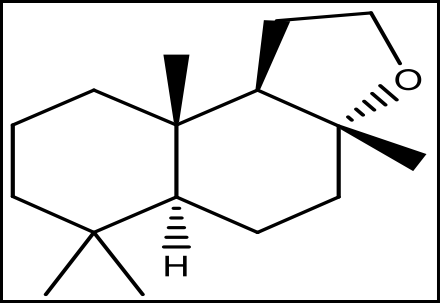 236.34CITRONELLYLNITRILE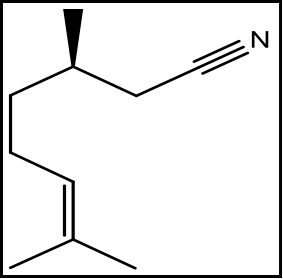 151.25CYCLOGALBANATE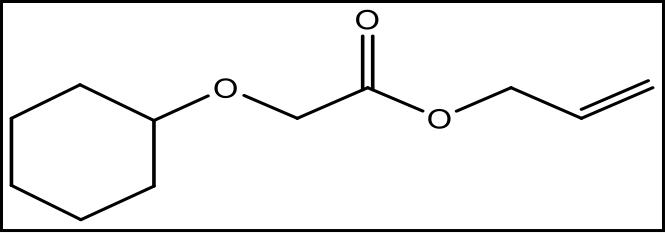 198.26DAMASCENONE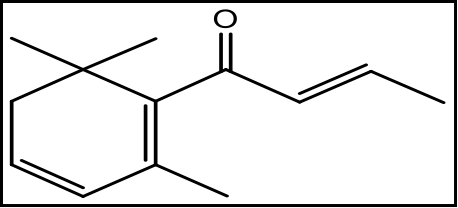 190.28DIPHENYL ETHER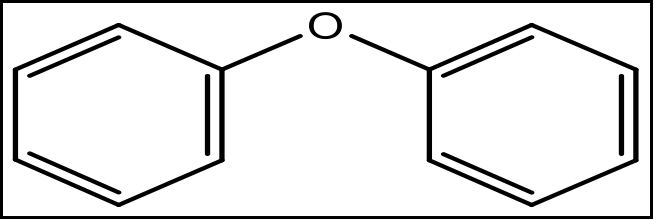 170HEDIONE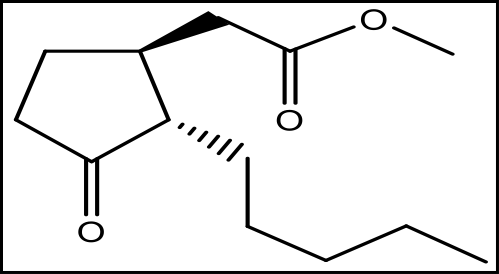 226.32NEOBUTENONE ALPHA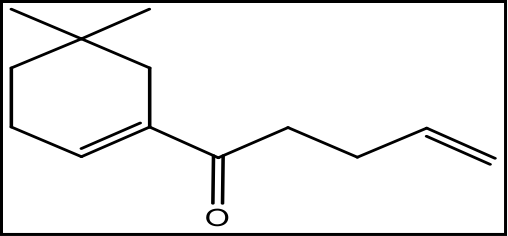 192.2ISO E SUPER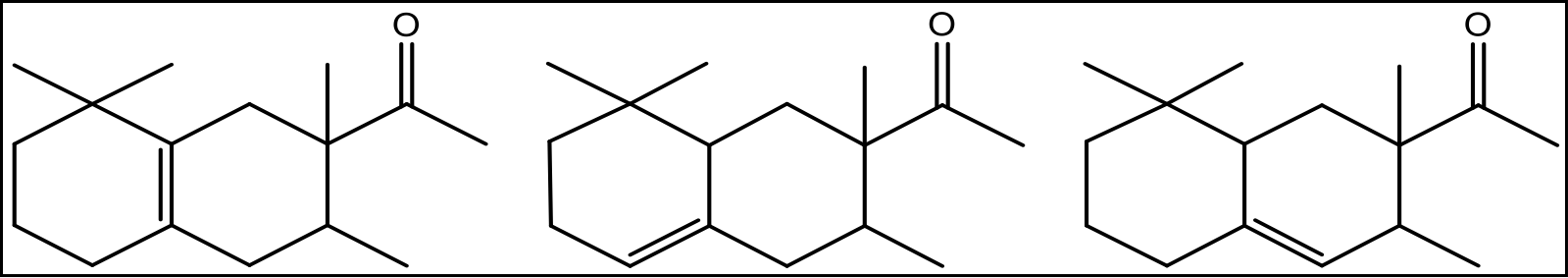 234.38SCLAREOLATE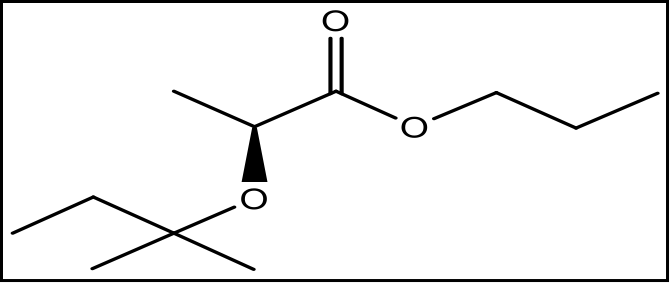 202.15TONALIDE PF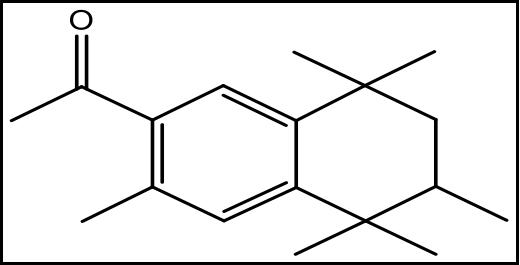 258.29